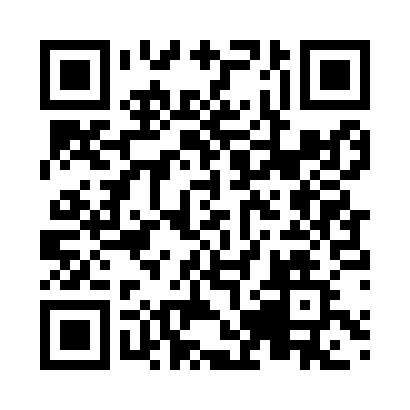 Prayer times for Nicosia, Nicosia, CyprusWed 1 May 2024 - Fri 31 May 2024High Latitude Method: Angle Based RulePrayer Calculation Method: Muslim World LeagueAsar Calculation Method: HanafiPrayer times provided by https://www.salahtimes.comDateDayFajrSunriseDhuhrAsrMaghribIsha1Wed4:215:5512:445:337:339:012Thu4:205:5412:435:347:339:023Fri4:185:5312:435:347:349:034Sat4:175:5212:435:357:359:045Sun4:155:5112:435:357:369:066Mon4:145:5012:435:357:379:077Tue4:135:4912:435:367:379:088Wed4:125:4812:435:367:389:099Thu4:105:4712:435:377:399:1010Fri4:095:4612:435:377:409:1111Sat4:085:4612:435:377:419:1212Sun4:075:4512:435:387:419:1313Mon4:055:4412:435:387:429:1514Tue4:045:4312:435:397:439:1615Wed4:035:4212:435:397:449:1716Thu4:025:4212:435:397:459:1817Fri4:015:4112:435:407:459:1918Sat4:005:4012:435:407:469:2019Sun3:595:4012:435:417:479:2120Mon3:585:3912:435:417:489:2221Tue3:575:3812:435:427:489:2322Wed3:565:3812:435:427:499:2423Thu3:555:3712:435:427:509:2524Fri3:545:3712:435:437:519:2625Sat3:535:3612:445:437:519:2726Sun3:535:3612:445:437:529:2827Mon3:525:3512:445:447:539:2928Tue3:515:3512:445:447:539:3029Wed3:505:3412:445:457:549:3130Thu3:505:3412:445:457:559:3231Fri3:495:3412:445:457:559:33